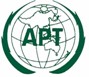 The 3rd Meeting of the APT Conference Preparatory Group for WRC-23 (APG23-3)8 – 13 November 2021, Virtual/Online MeetingINFORMATION FOR PARTICIPANTS The 3rd Meeting of the APT Conference Preparatory Group for WRC-23 (APG23-3) will be held virtually/online from 8 to 13 November 2021. The meeting will be organized by the Asia-Pacific Telecommunity (APT).The detailed arrangements are as follows: MEETING PLATFORM:APG23-3 will be organized by using Zoom Meeting platform. Detail guideline to join APT meetings via Zoom Meeting platform is explained in the attached ‘Introduction to APT Zoom Meeting’ information paper.  PARTICIPATION:All APT Members, Associate Members, Affiliate Members and International/Regional Organizations can attend the meeting by registering online. Member Administrations and International/Regional Organizations are requested to send the official List of Delegations for the meeting and to nominate Head of Delegation (HoD) and Alternate HoD. If any APT Affiliate Member is included in the National Delegation, please clearly mention in the List of Delegation.Participation of Non-Members: Non-Members cannot attend the meeting. Non-Member participants under National Delegation are allowed upon submission of a letter of nomination signed by the responsible officer of the APT Members. REGISTRATION:Registration of delegates is mandatory and can be done online at https://www.apt.int/content/online-registration.  For making necessary preparation and logistic arrangements it is suggested to register on or before 25 October 2021. MEETING WEBSITE, MEETING DOCUMENTS AND CONTRIBUTION GUIDELINE:Related information about the meeting and meeting documents will be available at the APT Website at: https://www.apt.int/2021-APG23-3.  Contributions for the meeting from APT Members, Associate Members, Affiliate Members, regional and International Organizations are welcome. Please refer to the Contribution Guideline for the preparation and submission of contributions.Contributions will be posted on APT website prior to the starting of the meeting. Last date of receipt of your contributions by APT Secretariat is 1 November 2021. Please, submit contributions and any information on the documentation to aptapg@apt.int. CONTACT INFORMATION:For any further detail information about APG23-3 please contact to:Mr. Forhadul Parvez, Programme Officer (Email: parvez@apt.int)Mr. Tawhid Hussain, Project Coordinator (Email: tawhid@apt.int) APT Secretariat12/49 Soi 5 Chaeng Watthana RoadLak Si, Bangkok 10210ThailandPhone: +66 2 573 0044Fax: + 66 2 573 7479 